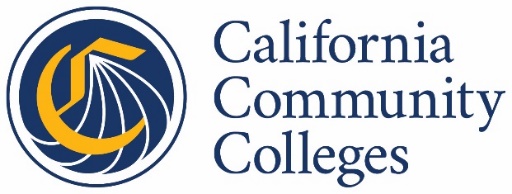 Chancellor’s Office, Educational Services and Support1102 Q Street, Sacramento, CA 95811 916.445.8752 | www.cccco.eduProposed Baccalaureate Degree Program (BDP) DescriptionThe purpose of this form is to collect the content details of the proposed BDP. This form will be provided to the University of California (UC), the California State University (CSU), and the Association of Independent California Colleges and Universities (AICCU) for their review for program duplication. Form InstructionsPlease complete the table below and upload this form as a pdf in response to BDP Application Question #8. Program Description/Non-Duplication. Program Content DetailsBaccalaureate degree program courses (in order, including lower-division and upper-division). Include the course title, course description, and course learning outcomes for each course. Indicate if the course is lower-division or upper-division.Course 1: (Example-BUS 101) Lower DivisionCourse 2:Course 3:Course 4:Course 5:Course 6:Note: You can add more tables if needed, depending on number of courses. QuestionAnswerName of College/ApplicantTitle of proposed programBS or BATOP CodeCIP Code(s)SOC Code(s)Program descriptionProgram outcomesCourse titleCourse descriptionCourse learning outcomesCourse titleCourse descriptionCourse learning outcomesCourse titleCourse descriptionCourse learning outcomesCourse titleCourse descriptionCourse learning outcomesCourse titleCourse descriptionCourse learning outcomesCourse titleCourse descriptionCourse learning outcomes